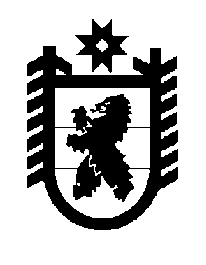 Российская Федерация Республика Карелия    ПРАВИТЕЛЬСТВО РЕСПУБЛИКИ КАРЕЛИЯПОСТАНОВЛЕНИЕот  14 октября 2019 года № 387-Пг. Петрозаводск О внесении изменений в постановление Правительства 
Республики Карелия от 30 января 2017 года № 30-ППравительство Республики Карелия п о с т а н о в л я е т:Внести в Порядок предоставления из бюджета Республики Карелия субсидии на компенсацию части потерь в доходах, связанных с государственным регулированием тарифов на отпускаемую потребителям тепловую энергию, юридическим лицам (за исключением субсидий государственным (муниципальным) учреждениям), индивидуальным предпринимателям, а также физическим лицам – производителям товаров, работ, услуг, утвержденный постановлением Правительства Республики Карелия от 30 января 2017 года № 30-П «Об утверждении Порядка предоставления из бюджета Республики Карелия субсидии на компенсацию части потерь в доходах, связанных с государственным регулированием тарифов на отпускаемую потребителям тепловую энергию, юридическим лицам 
(за исключением субсидий государственным (муниципальным) учреждениям), индивидуальным предпринимателям, а также физическим лицам – производителям товаров, работ, услуг» (Собрание законодательства Республики Карелия, 2017, № 1, ст. 71; № 8, ст. 1530; 2018, № 10, ст. 2090), следующие изменения:в пункте 6:а) абзац второй признать утратившим силу;б) дополнить абзацами следующего содержания:«Юридические лица (за исключением государственных (муниципальных) учреждений), индивидуальные предприниматели, а также физические лица – производители товаров, работ, услуг должны соответствовать на дату, предшествующую дате представления заявки на получение субсидии, следующему требованию:отсутствие неисполненной обязанности по уплате налогов, сборов, страховых взносов, пеней, штрафов, процентов, подлежащих уплате в соответствии с законодательством Российской Федерации о налогах и сборах.»;в абзаце пятом пункта 8 слова «первое число месяца, предшествующего месяцу, в котором планируется заключение соглашения» заменить словами «дату, предшествующую дате представления заявки на получение субсидии».           ГлаваРеспублики Карелия                                                                  А.О. Парфенчиков